CORPORACIÓN EDUCACIONAL  A&G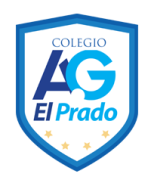 Colegio El PradoCooperativa nº 7029 – PudahuelTeléfonos: 227499500  -   227476072www.colegioelprado.cldireccioncolegioelprado@gmail.comRBD: 24790-1  Profesor(a): Jacqueline France Gómez                                            CURSO: 2° Básico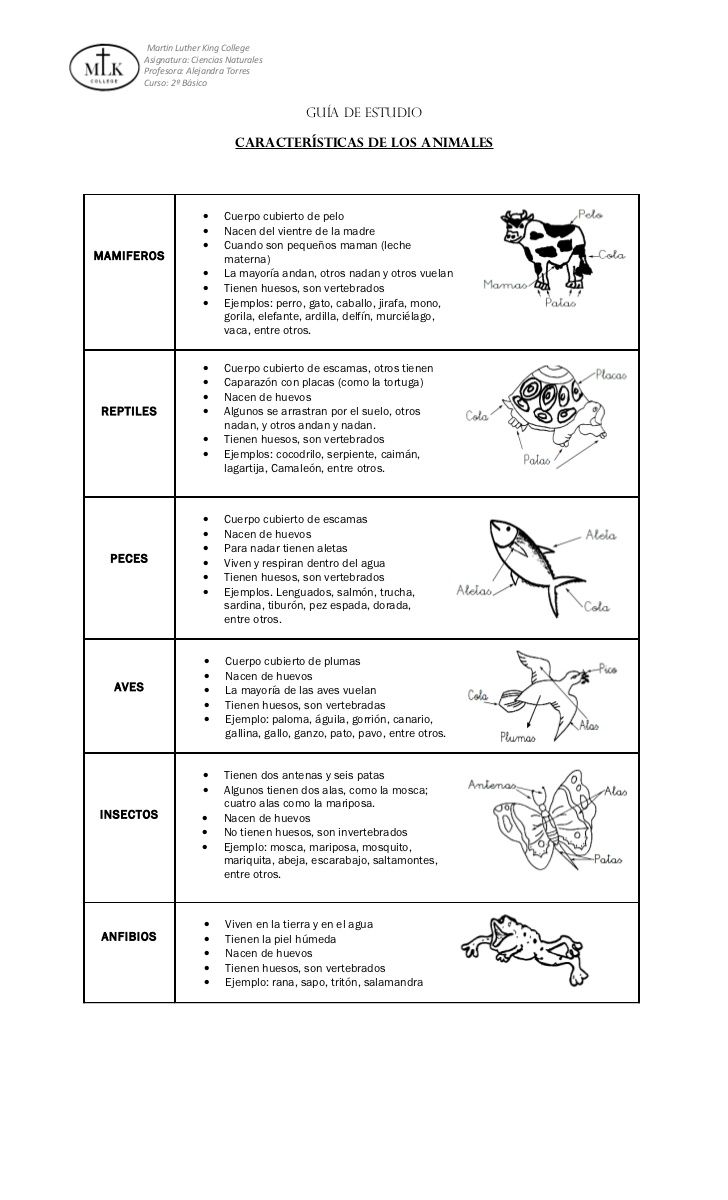 1.- ¿Qué es HIBERNAR? Explica con tus palabras y dibuja un animal que hiberne._______________________________
_______________________________
_______________________________
________________________________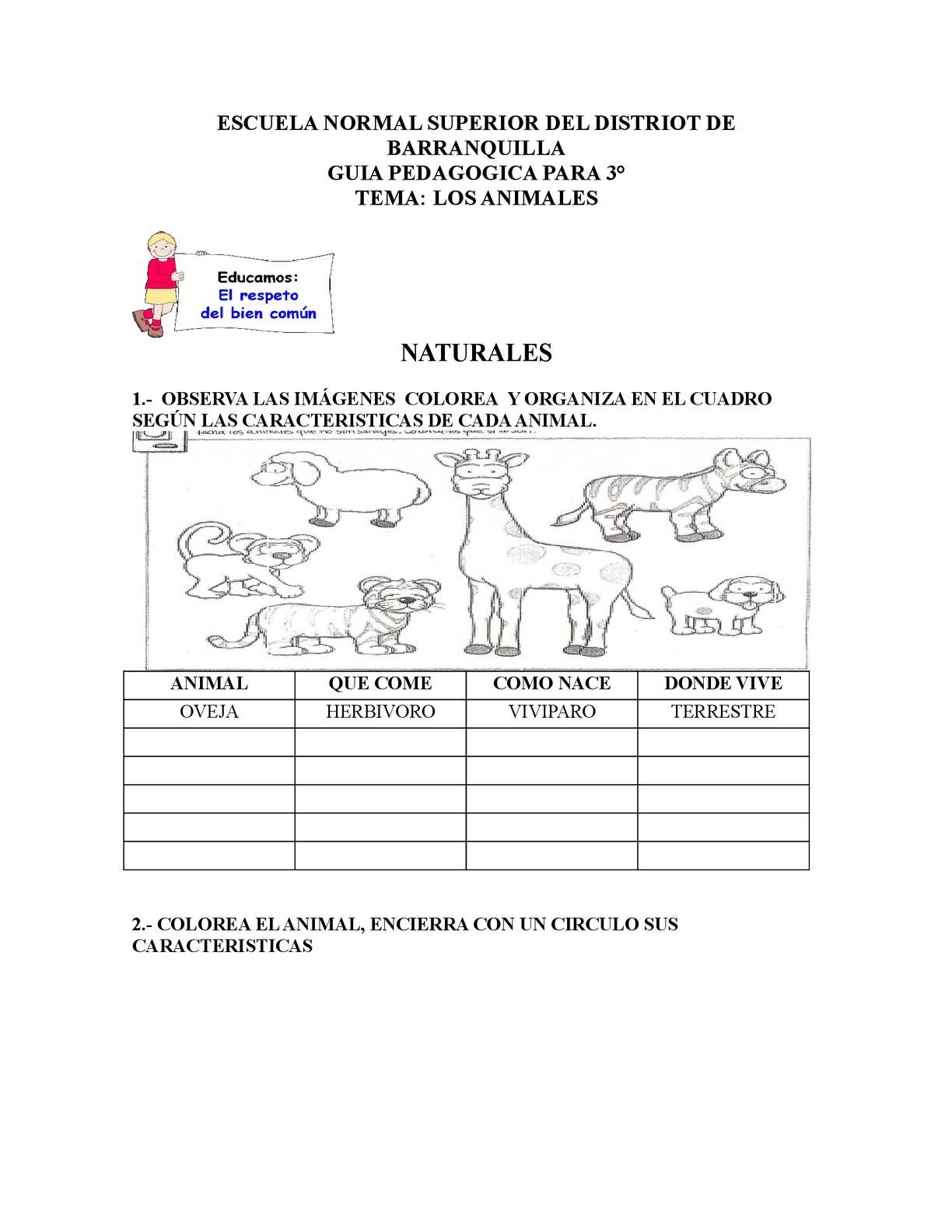 II.-Recordemos las partes de una planta.De acuerdo a la información ,escribe en la planta cada parte de ella.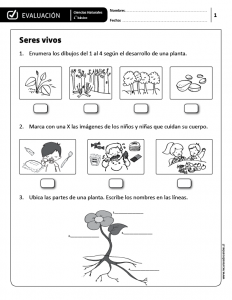                                                                                           1.- Raíz :es laque mantiene fija la planta al suelo encargada de absorber el agua y los nutrientes de la tierra.2.- Tallo: es por donde circula para toda la planta los nutrientes.3.-Hoja:  Elabora el alimento por la fotosíntesis ,para la planta.                                                                                             4.- Flor: Órgano reproductor de la                                                                                                  planta.III.-Ubica con una flecha la información del cuadro, al órgano del niño.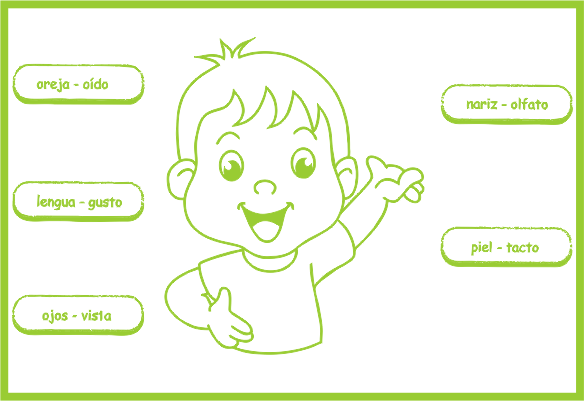 Coloca una X en el cuadro del órgano que debes utilizar para cada objeto, recuerda que puedes utilizar más de un sentido.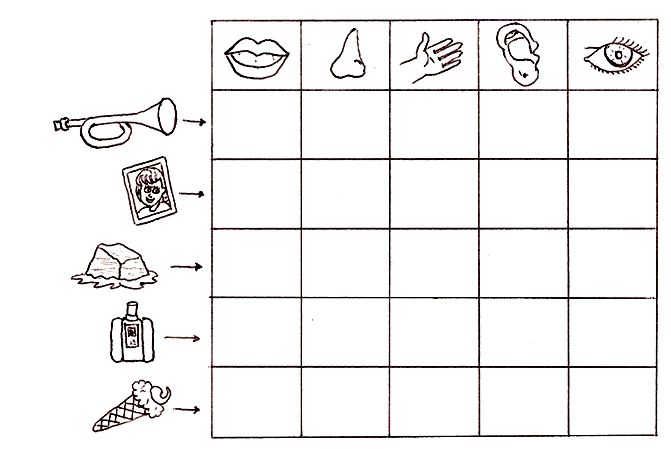 III.- Los materiales: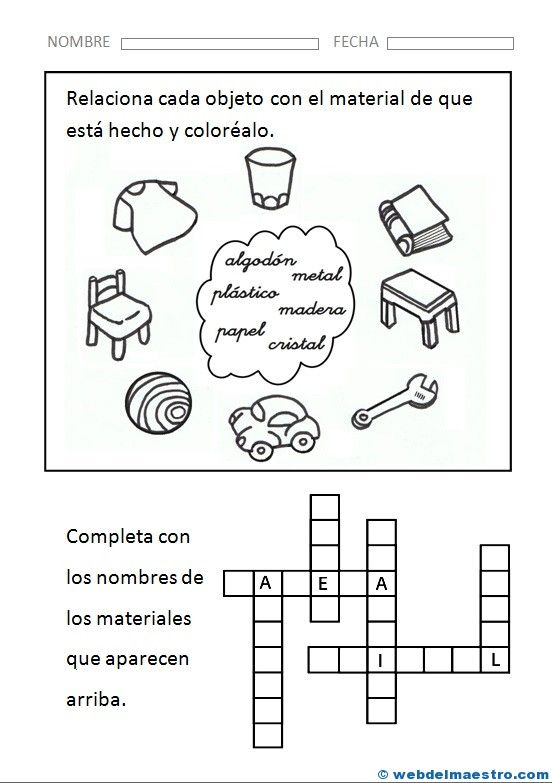 